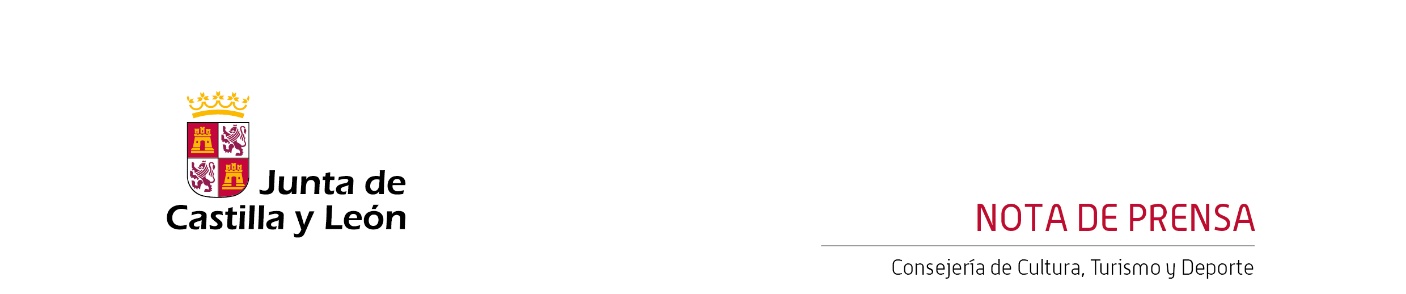 03/10/2023El recital del ‘Cuarteto Cosmos’ e invitados inaugura mañana el Ciclo de Recitales y Música de Cámara del Centro Cultural Miguel DelibesEl recital del ‘Cuarteto Cosmos’ y cuatro invitados cuenta con la colaboración del Centro Nacional de Difusión MusicalEl II Ciclo de Recitales y Música de Cámara del CCMD presenta diez conciertos de octubre a junio.El Centro Cultural Miguel Delibes acoge mañana miércoles 4 de octubre a las 19:30 horas el recital del ‘Cuarteto Cosmos’ y cuatro invitados dentro del II Ciclo de Recitales y Música de Cámara, que cuenta con un atractivo programa de diez conciertos desde el mes de octubre y hasta el mes de junio del próximo año.El ‘Cuarto Cosmos’, se fundó en 2014 y ha sido premiado en numerosos concursos de relevancia internacional. El cuarteto está formado por Bernat Prat, violín; Helena Satué, violín; Lara Fernández, viola y Oriol Prat, violonchelo. El recital contará, además, con los artistas invitados José Vicente Castelló, trompa; Miquel Ramos, clarinete; Dag Jensen, fagot y Joaquín Arrabal, contrabajo, como artistas invitados.Las interpretaciones del ‘Cuarteto Cosmos’ abarcan música desde el siglo XVIII hasta la más actual, y son recibidas con elogios por la crítica y definidas como honestas, elegantes, expresivas y cautivadoras.El cuarteto ha realizado su formación en la “European Chamber Music Academy” (ECMA) dirigida por los tutores Hatto Beyerle y Johannes Meissl, y en la Universidad de Hannover con el profesor Oliver Wille, además de recibir clases y consejos de profesores como Rainer Schmidt, Alfred Brendel, Jonathan Brown, Patrick Jüdt, Alasdair Tait, Krzysztof Chorzelski y David Watkin entre otros.Con este concierto en la Sala de Cámara, se inicia el II Ciclo de Recitales y Música de Cámara del Centro Cultural Miguel Delibes, que incluye en su programación diez conciertos y la participación de algunos de los cuartetos más reconocidos del panorama nacional, junto a agrupaciones de la OSCyL y voces y solistas de primer nivel. La programación cuenta con la colaboración del Centro Nacional de Difusión Musical, del Ministerio de Cultura y Deporte, a través de la participación de tres prestigiosos cuartetos que forman parte de la programación, como son el ‘Cuarteto Casals’, el ‘Cuarteto Quiroga’ y el ‘Cuarteto Cosmos’.Las entradas para este concierto, a la venta en las Taquillas del Centro Cultural Miguel Delibes y en la página web www.centroculturalmigueldelibes.com, cuentan con precios entre 15 y 20 euros. Además, existe la posibilidad de adquirir abonos para el ciclo completo, con precios entre 112 y 150 euros para los diez conciertos. Con los abonos se fomenta la fidelización del público a través de descuentos y precios especiales para los abonados de la OSCyL. También se contemplan descuentos para los colectivos de mayores de 65 años, desempleados, personas con discapacidad y familias numerosas, así como para estudiantes de música de Castilla y León.Próximos conciertosEl II Ciclo de Recitales y Música de Cámara continuará el 12 de noviembre, con la participación del guitarrista de música popular brasileña Yamandu Costa, que ofrecerá un concierto que mostrará la variedad del folclore brasileño y diversos ritmos americanos. El 18 de diciembre, el violinista y director de orquesta vallisoletano Roberto González-Monjas ofrecerá un recital junto con el pianista alemán Herbert Schuch.La segunda de las colaboraciones con el CNDM llegará el 9 de enero a través del más veterano de los tres cuartetos españoles que conforman esta colaboración: el ‘Cuarteto Casals’, cuarteto residente para la temporada 2023-24 y que está formado por Abel Tomàs, violín; Vera Martínez Mehner, violín; Jonathan Brown, viola y Arnau Tomàs, violonchelo.El clarinetista sueco Martin Fröst, también artista en residencia para la presente temporada, unirá fuerzas junto a instrumentistas de cuerda de la OSCyL el 21 de febrero. Interpretarán el famoso 'Quinteto con clarinete' de Wolfgang Amadeus Mozart, así como una selección de su álbum 'Night Passages', con la participación de Sébastien Dubé al contrabajo.El 22 de marzo, un Ensemble de la  OSCyL dirigido por Jordi Francés, ofrecerá una versión del 'Viaje de invierno de Schubert', escrita por Hans Zender y cantada por el tenor Werner Güra. El cuarteto de saxofones Kebyart, estará en el CCMD el 13 de abril, tras la gira que acaba de concluir por algunas de las salas más importantes de Europa, con un programa que ofrece un muestrario sonoro con la danza como eje central: desde el barroco francés de Jean-Philippe Rameau, a la retrospectiva vanguardista hacia el estilo barroco realizada por Maurice Ravel.El ‘Cuarteto Casals’ ofrecerá el 5 de mayo un recital que incluye el noveno de los cuartetos para cuerda de Dmitri Shostakóvich. En la segunda parte del programa, el Cuarteto Casals unirá fuerzas con veinte músicos de cuerda de la OSCyL para interpretar una de las grandes obras del repertorio: el gran Octeto, op. 20 de Felix Mendelssohn, en una versión extendida para veinticuatro músicos. El pianista argentino Nelson Goerner ofrecerá, el 18 de mayo, en formato de recital, un programa con obras de Georg Friedrich Händel, Robert Schumann, Serguéi Rajmáninov y Mili Balákirev. El 1 de junio concluye la programación el ‘Cuarteto Quiroga’, en la celebración de su vigésimo aniversario, y presentará una nueva obra de una de las compositoras referentes de la actualidad en nuestro país: Raquel García Tomás.Contacto Prensa:prensaoscyl@ccmd.esTfno.: 649 330 962www.oscyl.com